2019重庆中考数学模拟试题【word版】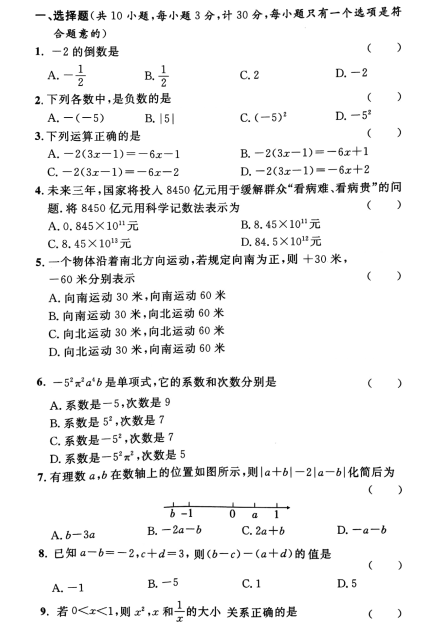 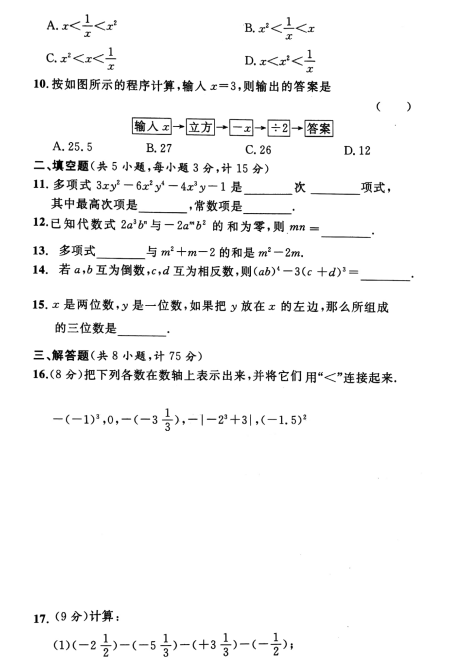 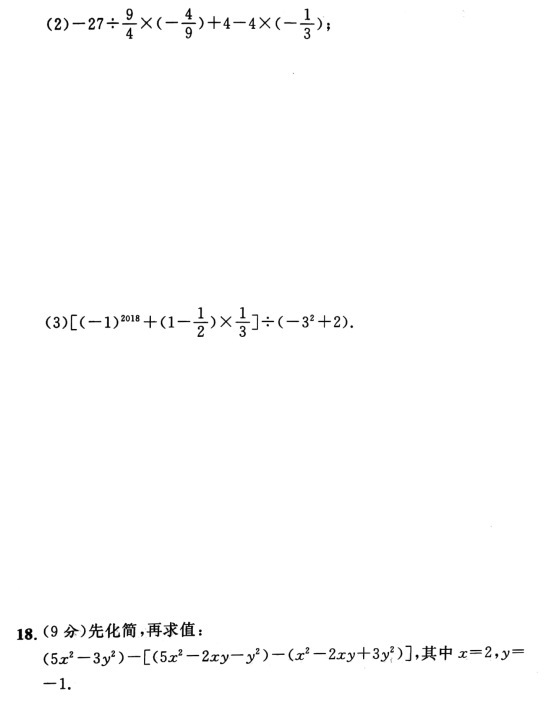 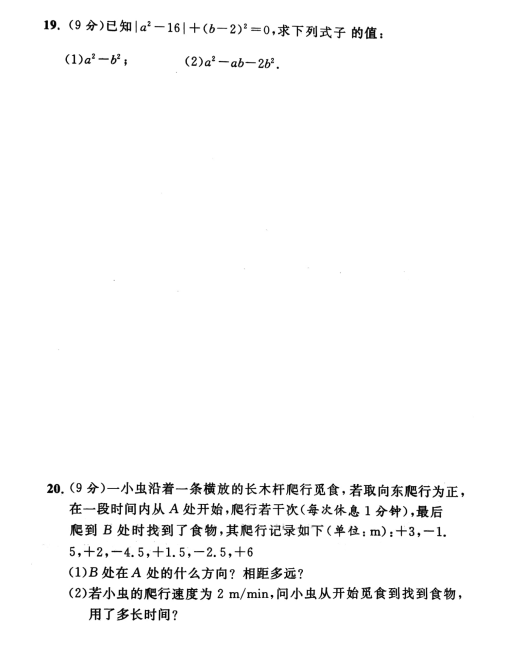 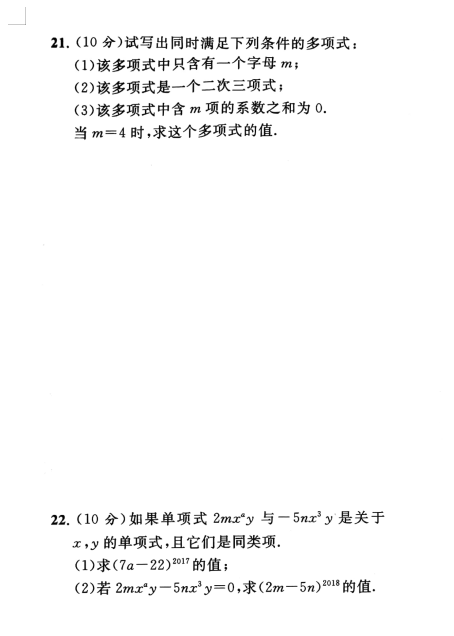 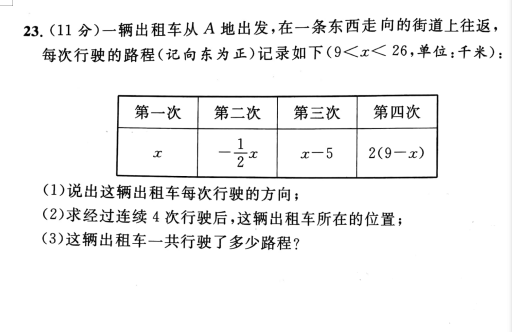 